НОВОСТИ  НАЧАЛЬНЫХ КЛАССОВ  МБОУ СОШ№46  за 2018-2019 уч. год3 четверть3 четверть3 четверть17января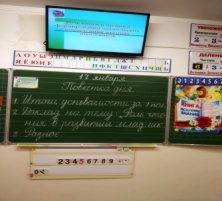 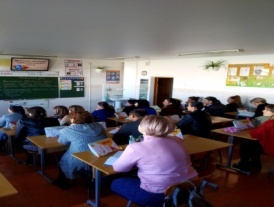 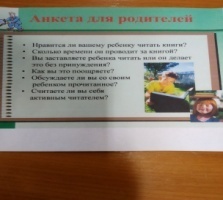 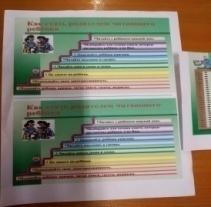 В  1 «В» классе проведено  родительское собрание. Тема собрания: «Роль чтения в развитии младших школьников». Задачи родительского собрания были таковы:     - помочь родителям осознать ценность детского чтения как средства образования и воспитания школьников, вовлечь родителей в решение проблемы;     - развивать у родителей интерес к формированию у детей желания читать и интеллектуальным умениям с помощью книги.     Классный руководитель  Ковалёва Г.Н. подготовила содержательный доклад, который сопровождался красочной интересной презентацией. Галина Николаевна озвучила 5 причин, по которым детям надо читать книги и 5 причин, по которым читать книги нужно всей семьёй. Проведено также анкетирование родителей, с целью узнать, как прививается любовь к чтению в семье.      Классным руководителем для каждого родителя была подготовлена памятка «Как стать родителем читающего ребёнка».  Прошло бурное обсуждение и других классных вопросов. Собрание прощло организованно, родители получили,  как обычно, много полезного материала.6 февраля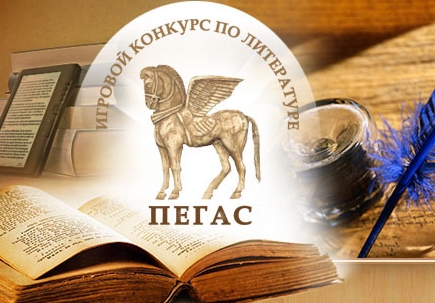 55 учащихся 2-4 классов  участвовали в международном конкурсе по литературе «ПЕГАС». 1-ые места в школе и 4-ые в  районе у Камашевой В.-3-а класс и Бицоевой Р.- 4-а класс. 3 уч-ка из 2-х классов стали  победителями в школе. Все учащиеся получили сертификаты, а победители Дипломы и призы от организаторов конкурса.                                               Поздравляем победителей!!!18 февраля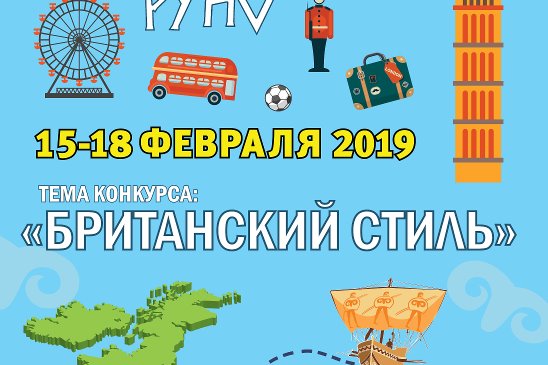 110 учащихся 1-4 классов приняли участие в международном игровом конкурсе по истории мировой культуры для школьников  «ЗОЛОТОЕ РУНО». Из них 19 учащихся 1-х кл. и 22 уч. 2-х кл. стали победителями в школе. Среди уч-ся 3-х кл. 1-ые места в школе, в районе, в регионе и 1 место в общем зачете у 9 уч-ся: Таболов А., Есенов С., Хадаев И., Уртаев А., Суджашвили Д., Сабанадзе А., Кунавина О., Гаглоева А. и Болотаев Г.Среди уч-ся 4-х кл.   1-ые места в школе, в районе, в регионе и 1 место в общем зачете у 2 уч-ся:Бицоева Р. и Бровкин В. Все участники получили сертификаты, а победители Дипломы и призы от организаторов конкурса.Поздравляем победителей!!!22    февраля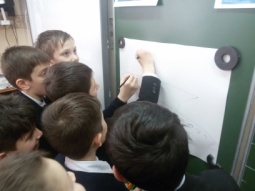 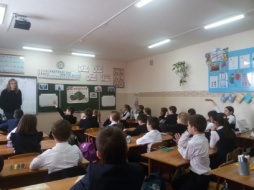 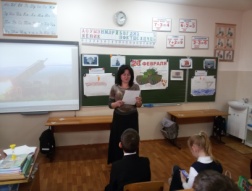  Битиева Е. В. провела в 3 «А» классе  конкурс «А, ну – ка, мальчики!», посвященный празднованию Дня Защитника Отечества. Девочки подготовили монтаж с поздравлением для мальчиков. А потом будущие защитники приняли участие в конкурсах, посвященных морской тематике. Мальчики рисовали корабли, собирали из букв  их названия, смотрели видеоролики о военной технике, собирали запас воды на время.  Ребятам очень понравились конкурсы. В состав жюри  вошли  Багаева Э. П. и Сапиева Л. Т.  Победила дружба!27 февраля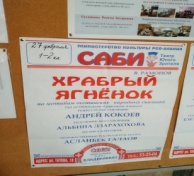 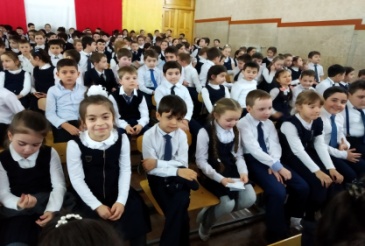 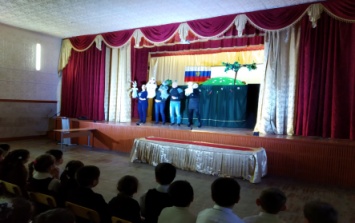  Сегодня у нас в школе опять гости. К нам пожаловали артисты театра юного зрителя «Саби». Они подготовили для детей спектакль по мотивам осетинских народных сказаний «Храбрый ягнёнок». Учащиеся 1 «В» класса очень любят этот театр, поэтому не пропускают ни одного  представления. И сегодня,  в полном составе, вместе с классным руководителем Галиной Николаевной в зале на первых рядах.     Красочные декорации, удивительные куклы сразу привлекли внимание первоклашек. На протяжении всего спектакля звучали осетинские танцевальные мелодии. Дети хлопали в такт музыки, подтанцовывали, но затихали, чтобы послушать героев сказки.       После окончания спектакля, как обычно, обсудили представление. Ребята рассказывали, кто из героев им понравился больше и почему. Ответили на вопросы: О чём эта сказка? Чему она учит?     Когда пришли родители, дети с радостью поделились впечатлениями о спектакле.  7                     марта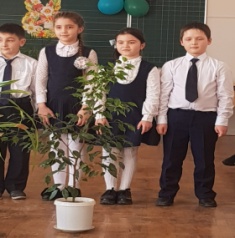 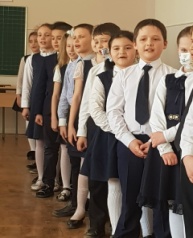 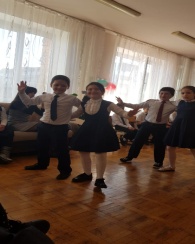 В 3 «В» классе учителем Дзобаевой И.В. был проведен утренник «8 Марта». Гостями праздника были мамы и бабушки.На утреннике ребята читали стихи, пели песни о матери, танцевали. В завершении праздника ребята подарили мамам  подарки, сделанные своими руками.7                     марта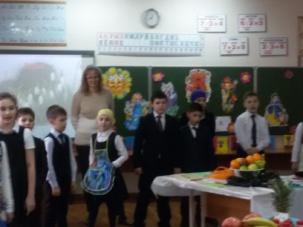 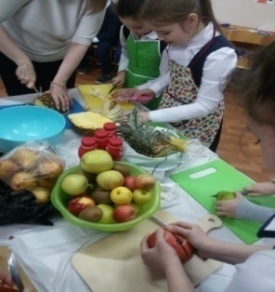 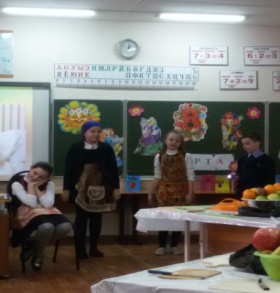 Классный руководитель Битиева Е. В. провела  в 3 «А» классе утренник «Праздник бабушек и мам». Ребята подготовили стихи, песни, частушки. Стали участниками сценки по произведению Е. Благининой «Посидим в тишине». А потом девочки, разделившись на две команды, стали участницами конкурса «Лучший фруктовый салат». Во время утренника ребята подарили мамам поделки, сделанные на уроках технологии и ИЗО.    На утренник были приглашены мамы и бабушки. Всем было очень весело!6-7                       марта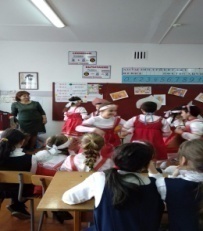 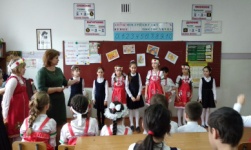 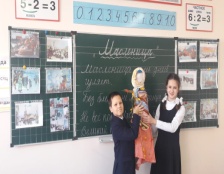 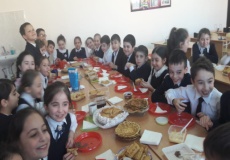 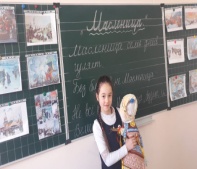 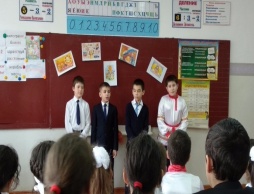 В  4«Д» классе учитель Дзусова Ф.М и  3«Г» классе учитель Сиукаева Л.Н.  провели утренники «Широкая Масленица». Дети пригласили на праздник родителей. Ребята читали стихи, пели песни, показали танецы «Веснянка» и др., которые родителям очень понравились. В конце праздника мамы угостили детей блинами.  Родители и дети были довольны!12     марта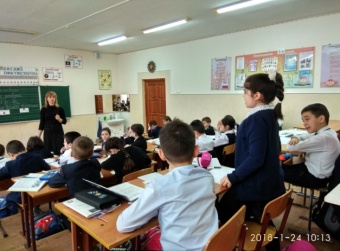 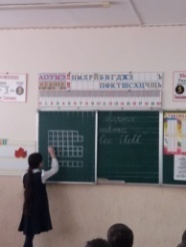 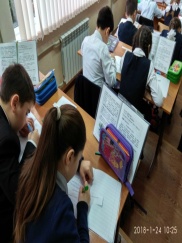 В 3«В» классе учителем Дзобаевой Инной Викторовной был проведен открытый урок русского языка  по теме «Имя существительное. Обобщение».Цели   урока – закрепить знания по теме «Имя существительное», повторить постоянные и непостоянные признаки существительного.На уроке были  проведены разные виды работ: фронтальная, самостоятельная  и работа в парах.  В ходе работы учащиеся повторили постоянные и непостоянные признаки имени существительного , закрепили умения выполнять фонетический, синтаксический, морфологический разборы на примере слова «счастье». Ребята также высказали свое мнение о том, кто как понимает это слово.17  марта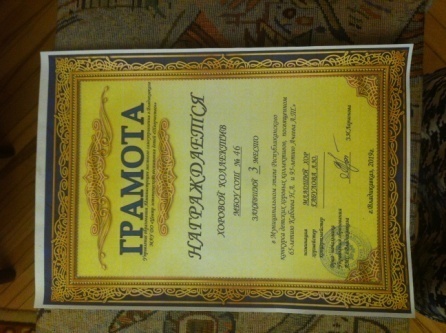 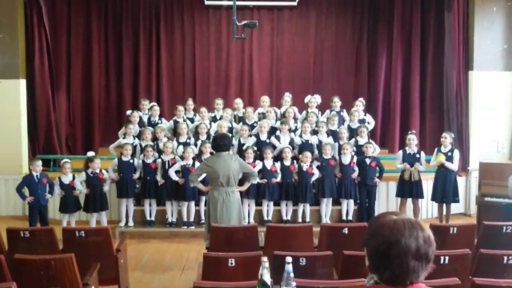 На Муниципальном этапе республиканского фестиваля детских хоровых коллективов (48 уч.), посвященного 65-летию   Кабоева Н.А.  и  95-летию  Ачеева А.Т. хоровой коллектив нашей школы занял 3 место и получил Грамоту. Рук. хора учитель музыки Габулова Л.Ю.20  марта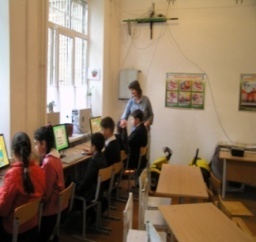 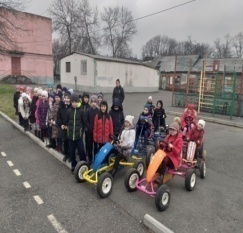 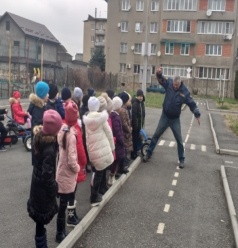 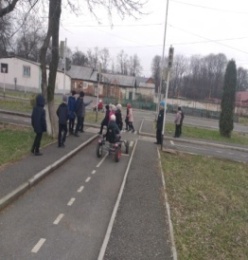 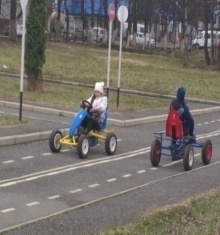 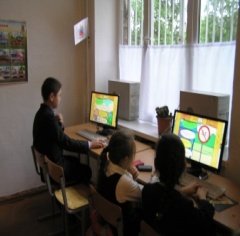    Учащиеся 2 «Г» класса  впервые посетили  городской  Автогородок. Ребят разделили на 2 группы. Первая группа направилась в компьютерный класс. Сначала они вспомнили все дорожные правила, дорожные знаки. Руководитель ознакомила их также с новыми дорожными правилами, показала презентацию. Дети поучаствовали в викторине. Затем ребята сели за компьютеры. Они должны были выполнить задания в виде тестов на знание правил дорожного движения. Все  справились!                                                         В это время, вторая группа с инструктором отправились на территорию, где увидели светофоры, пешеходные переходы, тротуары. Одним словом, уменьшенная модель улицы. Но главное, ребята сами управляли детскими картингами! Они в полной мере почувствовали себя водителями. Руководители следили за тем, чтобы юные водители не нарушали правила дорожного движения. Затем группы поменялись местами.   Сколько было восторга и впечатлений от экскурсии! 21 марта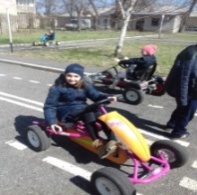 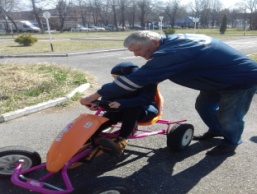 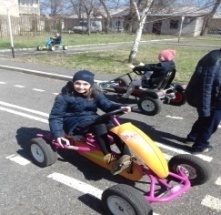 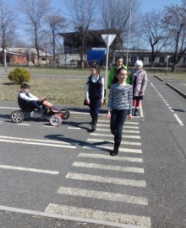 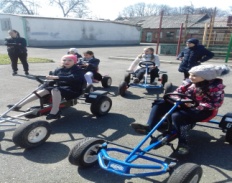 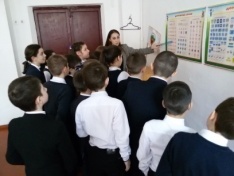 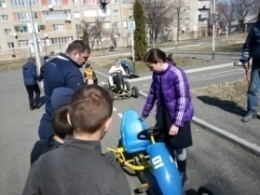  4 «Д» класс вместе с классным руководителем Дзусовой Ф.М. побывали в Автогородке. С детьми была проведена беседа о правилах дорожного движения. Ребята дружно отвечали на вопросы инструктора. Затем началось самое интересное! Дети с удовольствием покатались на машинках, соблюдая правила движения. Довольные и счастливые вернулись домой.Ребята повторили правила дорожного движения, познакомились с дорожными знаками, посмотрели мультфильмы о правилах поведения на дороге. А потом показали на практике как усвоили полученные знания. В специально отведенном месте они сами стали участниками дорожного движения. Каждый побывал  на месте водителя и стал пешеходом.21                 марта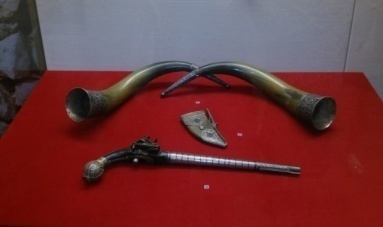 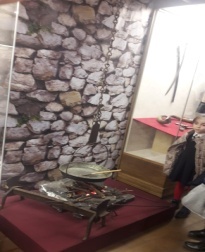 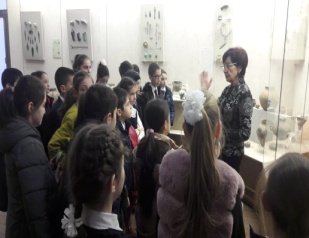 Учащиеся 3"Г" класса с классным руководителем Сиукаевой Л.Н. посетили Национальный музей. Дети внимательно слушали рассказ об истории национальной культуры , обычаях и традициях осетинского народа, с интересом рассматривали экспонаты. На все вопросы детей были даны исчерпывающие ответы. По дороге домой дети делились своими впечатлениями. 21марта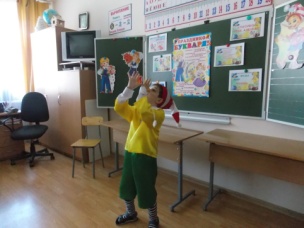 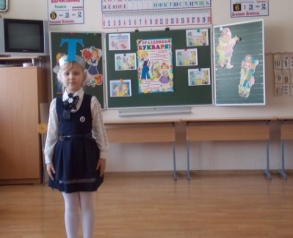 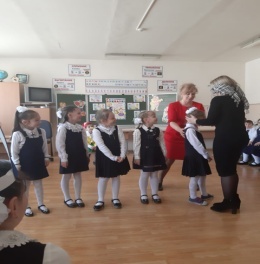 В  1 «Г» классе  прошёл утренник « Прощай, Азбука»! Народная мудрость гласит: «Азбука - к мудрости ступенька». Значит, ребята поднялись на одну ступеньку выше-стали взрослее, умнее. Ещё недавно ребята сами не умели читать сказки и весёлые рассказы. Сегодня все умеют читать и писать. Этому их научила первая книга-«Азбука». Сегодня мы говорим спасибо этой книге. Гостями праздника были родители, бабушки и дедушки. Учащиеся читали стихотворения, отгадывали загадки, пели, играли и танцевали. Праздник  удался на славу! 21марта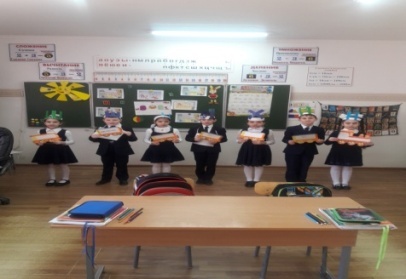 В  1  «Д»  классе  прошло открытое  мероприятие «Прощай, Букварь».                                                                                                 Целью  мероприятия  было  формирование  у  учащихся  стремления к  активной  интеллектуальной  деятельности, воспитание  умения  общаться,  совместно трудиться на  общее благо. Активное участие приняли  не только дети, но  и их родители. У   учащихся   развивался   интерес, любознательность, доброжелательность   и инициативность.23марта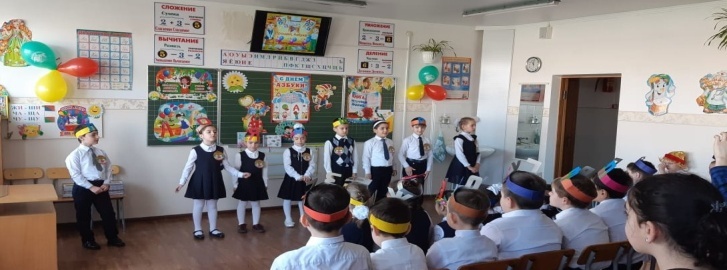 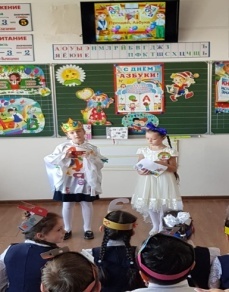  В 1 «В» классе прошёл утренник «Прощай, Азбука!».Класс украшен красочными плакатами, шарами. Сказочные герои – повсюду. Родители заполнили класс. Пришли не только мамы и папы, но и бабушки. Ребята под песню  «Учат в школе» входят в класс. У  каждого на голове корона- буква, на груди эмблема «Я знаю Азбуку».Праздник начался! Ребята читали стихи, пели песни, танцевали польку. Буратино и  Мальвина подготовили шуточные загадки. Главными героями на празднике, конечно же, стали «Азбука» и «Литературное чтение».  Дружно попрощались с «Азбукой». Встретили и познакомились с «Литературным чтением».  Лучшим читателям класса были вручены грамоты,  а для всех ребят – красочные книги разных писателей.                                                 Праздник удался!27марта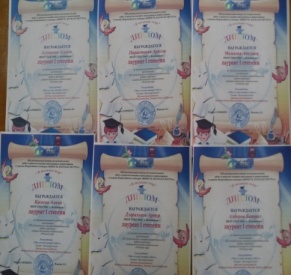 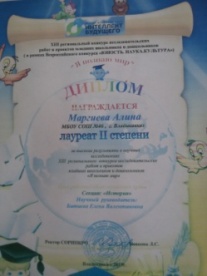 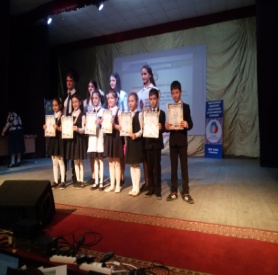 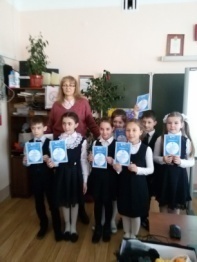 На XIII региональном конкурсе исследовательских работ и проектов младших школьников и дошкольников  «Я познаю мир» (в рамках  Всероссийского  конкурса  «ЮНОСТЬ, НАУКА, КУЛЬТУРА»)   (МБОУ Лицей)  участвовали 10 учащихся с проектами. Результаты:                                                          ПОЗДРАВЛЯЕМ!